VOORWOORDEindelijk kan het weer. Een Algemene Leden Vergadering (ALV) als echte bijeenkomst. Er mogen weer mensen, weliswaar op 1,5 meter, binnen bij elkaar komen. Vorig jaar moest, na een uitstel naar oktober, onverhoopt toch uitgeweken worden naar een digitale versie van de ALV. Lange tijd kon er vanuit GVAC niet getraind worden. Iedereen kreeg op een manier wel te maken met de beperkingen die de pandemie teweeg bracht. Dit heeft zeker zijn weerslag gehad op GVAC en dit is zeker ook terug te zien in dit jaarverslag. Als secretaris had ik ook een andere start in gedachten. Denkend dat we deze pandemie veel sneller onder de knie zouden hebben, steeds op het verkeerde been gezet… we mogen weer en dan weer niet. Makkelijk is het niet geweest.Ook niet alle commissies van GVAC hebben een verslag kunnen leveren, simpelweg omdat er over het afgelopen jaar geen activiteiten waren. Ook is er gekozen om het verslag alleen in digitale vorm uit te brengen en geen papieren versie meer te laten drukken.Er  is ook mooi nieuws. Er is stukje bij beetje steeds meer mogelijk. Dit omdat er flink gevaccineerd wordt, besmettingen teruglopen en daardoor ziekenhuisopnames ook teruglopen. We zijn blij hiermee, trainingen zijn weer opgestart en de ALV vindt weer (bijna ouderwets) plaats.Hierbij het bijbehorende jaarverslag 2020.Veel leesplezier!namens het bestuur, uw secretarisKitty Fiolet 1. 	Opening 2. 	Vaststellen agenda3.	Aandacht voor de overledenen	Riek Das (erelid)	Gerard Sanders	Netty v.d. Put4. 	Notulen vorige algemene ledenvergadering d.d. 29-9-20205.	Huldiging aftredende commissieleden en jubilarissen25 jaar lidNell Gepkens, lid sinds 1-3-1996Dick Bijkerk, lid sinds 1-4-199650 jaar lidMia de Wert, lid sinds 1-4-1971Pauze6.	Verslag bestuur7.	Bespreking jaarverslagen 20208.	Behandeling van het financiële verslag en het verslag van de kascommissie9.	Behandeling begroting en vaststelling van de contributie10.	Benoeming kascommissie11.	Introductie kandidaten en verkiezing bestuursledenAftredend volgens rooster:Peter Ermerins 		(recreanten, accommodatie) 		niet herkiesbaarKees Jan Koeling	(wedstrijd en jeugd) 			niet herkiesbaarMaaike Ermerins 	(penningmeester)			niet herkiesbaarIvonne Peelen		(wandelaars)				wel herkiesbaarKandidaat bestuursleden:Frans Jacobs (accommodatie, facilitair, materiaal)Marjan van den Tillaar (recreanten)VacaturePenningmeester (tijdelijke invulling Ivonne met ondersteuning van Ger)Wedstrijd en jeugd12.	Rondvraag13.	Presentatie resultaten van en door de visiegroep 14.	SluitingAanwezig: 	39 leden (inclusief bestuursleden) hebben zich vooraf aangemeld en zijn ingelogd 1. Opening Ger opent de vergadering om 20:45 uur en heet iedereen hartelijk welkom. Korte uitleg over de totstandkoming van deze  digitale vorm en dat hopelijk de 2021 editie weer regulier kan plaatsvinden.Alle leden hebben vooraf de gelegenheid gehad vragen in te dienen die allemaal in deze vergadering zullen worden behandeld. 2. Vaststellen agendaEr zijn geen ingekomen agendapunten. Er is wel een wijziging op de agenda zoals deze is opgenomen in het jaarverslag: onder agendapunt 11. “Introductie kandidaten en verkiezing bestuursleden” staat bij tussentijds aftredend de naam Joyce Waterschoot (pr & communicatie). Dat moet natuurlijk zijn Joyce Waterreus. De agenda wordt vastgesteld. 3. Aandacht voor de overledenen: Sinds de afgelopen ALV zijn Jan Duvigneau, Martien Jansen en Jan Soetens overleden. Ger vraagt om een minuut stilte.  4. Notulen vorige algemene ledenvergadering d.d. 11-4-2019Er zijn geen opmerkingen over de notulen ontvangen van de vorige vergadering. De notulen zijn daarmee vastgesteld. 5. Bespreking jaarverslagen 2019Ook over de verslagen zijn geen vragen gesteld. Alle verslagen zijn hierbij vastgesteld.6. Huldiging kampioenen, aftredende commissieleden en jubilarissenKampioenenGer feliciteert de kampioenen van het afgelopen jaar:Eveline Saalberg: - Nederlands kampioen 400 meter horden outdoor		58,86 seconden- Nederlands studenten kampioen 200 meter outdoor 		25,57 seconden- Nederlands studenten kampioen 200 meter indoor		25,60 secondenErik Crombag:- Nederlands kampioen masters 35+ verspringen indoor		6,16 meter- Nederlands kampioen masters 35+ verspringen outdoor	6,42 meterJubilarissenGer feliciteert de jubilarissen:50 jaar:		Wim Keijsers40 jaar: 	Jo de Leest25 jaar: 	Jozina Bekers, Bob de Mul, Frans Sweegers, Anneke Breeschoten, Jim Dieterman en Ria Helmes-Wissing. Commissieleden en vrijwilligersEr  is een heel aantal mensen met commissie- en vrijwilligerswerk gestopt. Ger bedankt: Sonja van Dongen (barcommissie)Gerard en Hannie van Ravesteijn (barcommissie)Olga van Empel (schoonmaak kantine en barcommissie)Joep de Bont (barcommissie)Jurgen Hoenjet (barcommissie)Ronald Steijnen (barcommissie)Nell Gepkens (schoonmaak kantine)Noud Gepkens (schoonmaak kantine, coördinator ochtend lopen)Jan van Empel (accommodatie werkzaamheden) Rein Velema (accommodatie werkzaamheden)Suzanne Faasen (WOC) Dymphi Vermelis (bezorgster Korziaan)Peter Kramer (fotograaf)Hanneke van Loon (EHBO)Philip van der Cruijsen (EHBO)Wietske Hoefsloot (trainster pupillen) Al eerder werd in van toepassing zijnde commissies afscheid genomen van:Toon van de Ven (trainer recreanten), Peter Rossieau (trainer recreanten), Hillien Pinxterhuis (trainster recreanten), Marcel Roosen (trainer jeugd), Lau van Vlokhoven (trimloopcommissie, barcommissie), Jacqueline Aelmans (barcommissie), André Vrijhoeven (wandelaars Philip van der Cruijsen (trainer recreanten)PAUZEOmdat de vergadering digitaal is wordt er geen pauze ingelast.  7. Verslag bestuurOok over het verslag van het bestuur zijn geen vragen en ook dit verslag wordt vastgesteld.8. Behandeling van het financiële verslag en het verslag van de kascommissieFinanciële verslagGer geeft een korte toelichting over het financiële verslag. Het verslagjaar is geëindigd met een kleine plus. Opvallende posten zijn de lagere kosten als gevolg van het niet houden van de Veldhoven 10 Miles en de lage opkomst bij de Witvencross. Hier staan evenwel ook lagere opbrengsten tegenover. Daarnaast vallen de lagere contributie opbrengsten op ten gevolge van een terugloop van het aantal leden.  KascommissieDe kascommissie heeft het financiële verslag van het bestuur beoordeeld. Het verslag van de kascommissie is opgenomen in het jaarverslag. Daarin stelt de kascommissie de algemene ledenvergadering voor om het financiële verslag goed te keuren en het bestuur decharge te verlenen. De algemene ledenvergadering gaat daarmee akkoord. 9. Behandeling van de begroting en vaststelling van de contributieBegrotingDe door het bestuur voorgestelde begroting is bijgesteld met de situatie tot voor kort. Er is rekening gehouden met daling van het ledenaantal, de kantineomzet(daling door corona perikelen). Nog niet meegenomen zijn de eventueel nog terug te ontvangen huurpenningen van de sluiting tijdens de eerste lockdown.(nog niets over bekend). De begroting is sluitend waarbij nog de kanttekening gemaakt moet worden dat dit wellicht nog positief uitkomt door de eventuele teruggave van de huurpenningen. ContributieBij het opstellen van de begroting 2020 , zie ook hierboven, is rekening gehouden met alle omstandigheden zoals die nu bij ons bekend zijn. De begroting is vooralsnog sluitend, maar mogelijk zal er door restituties door de gemeente nog ruimte ontstaan. Hierover is op dit moment echter nog geen enkele duidelijkheid te geven. Voorgesteld wordt de contributie voor 2020 te handhaven op het niveau van 2019. Mocht in de aanloop naar de volgende ledenvergadering in april 2021 blijken dat er substantiële overschotten  zijn, dan zullen wij met een voorstel komen om deze te verrekenen door middel van een korting op toekomstige contributies.10. Benoeming kascommissie Hannie Dreves gaat haar tweede jaar in. Karin Verbakel, die tussentijds de plaats ingenomen heeft van Peter Rossieau. Volgens rooster treedt zij ook meteen af, maar zij is bereid gevonden zich herkiesbaar te stellen voor de komende twee jaar.  Waarvoor dank.11. Introductie kandidaten en verkiezing bestuursleden BestuursverkiezingIn overleg met de vertrekkende bestuursleden is eerder besloten dat zij met ingang van 29 september jl. bij het Verenigingenregister van de Kamer van Koophandel zijn uitgeschreven en daarmee niet langer lid zijn van het bestuur. Het gaat daarbij om Wouter Veldman, Karin Verheijden, Angelique Leunissen en Joyce Waterreus. Het bestuur bedankt hen alle vier voor hun enorme inzet en enthousiasme. Vooruitlopend op de ledenvergadering hebben wij Kitty Fiolet en Maaike Ermerins bereid gevonden om op interim basis het bestuur te ondersteunen. De stemming hiervoor heeft reeds digitaal plaatsgevonden.Als opvolger van Angelique is Maaike Ermerins bereid gevonden om de functie van penningmeester in te vullen. Maaike heeft zich al via de website voorgesteld. Het bestuur draagt Maaike Ermerins voor als opvolger van Angelique. De ALV gaat akkoord.Als opvolger van Karin is Kitty Fiolet bereid gevonden om de functie van secretaris in te vullen. Ook zij heeft zich al via de website voorgesteld. Het bestuur draagt Kitty Fiolet voor als opvolger van Karin. De ALV gaat akkoord.   Eerder werd een vacature gesteld voor de vervanging van Wouter. Op die gestelde vacature zijn geen reacties gekomen. Het bestuur heeft besloten om de taken die horen bij accommodatiebeheer en facilitaire zaken onder de bestuursleden te verdelen. Er komt voor genoemde aandachtsgebieden dus geen apart bestuurslid.  Ook voor de bestuursfunctie PR & Communicatie wordt in eerste instantie nog geen vacature gesteld. Ger Raijmakers treedt ook af volgens rooster maar is herkiesbaar. Een introductie is niet nodig. Het bestuur draagt Ger voor als voorzitter. De ALV gaat akkoord. Ger wordt derhalve weer benoemd in de functie van voorzitter. 12. Traject visie: toelichting vanuit de werkgroepHet was de bedoeling tijdens de ALV een presentatie te laten geven door de werkgroep. Een kennismaking met de door de werkgroep ontwikkelde nieuwe visie voor onze vereniging. De presentatie zou in digitale vorm geen recht doen aan de presentatie zelf en het werk die de groep er in heeft gestoken. De werkgroep visie is een aantal maanden geleden aan de slag gegaan met dit onderwerp. Een visie waar het bestuur al veel eerder in het jaar mee heeft ingestemd. We hadden om commitment willen vragen om de visie verder te gaan uitwerken. De werkgroep visie zou ontbonden worden en aan de ALV zou worden gevraagd om een nieuwe groep mensen te formeren die verder zou gaan met die verdere uitwerking.  Nu de ALV in digitale vorm plaatsvindt is besloten om dit op een later tijdstip terug te laten komen. Hierover komt te zijner tijd informatie.13. RondvraagPeter Kramer krachthonk Het krachthonk wordt op initiatief van de trainers van de wedstrijdatleten gehuurd. Afgesproken is dat de wedstrijdatleten die in beginsel gebruik kunnen maken van het krachthonk daarvoor een bijdrage betalen in de vorm van extra contributie. Het is administratief ondoenlijk daar voor individuele leden afzonderlijke afspraken voor te maken. Een eigen krachthonk hebben we als bestuur onderzocht maar is economisch niet haalbaar in relatie tot het relatief geringe aantal gebruikers.Theo van Diessen zichtbaarheid, samenwerking met bestuur De fysieke aanwezigheid van de bestuursleden is in de afgelopen maanden inderdaad wat minder geweest door de beperkingen die ons opgelegd zijn. Achter de schermen is echter door alle leden van het bestuur keihard gewerkt om onze vereniging ondanks de bizarre omstandigheden toch te laten blijven functioneren. En aan de randvoorwaarden te voldoen om onze leden daar waar mogelijk toch zo snel mogelijk weer te kunnen laten sporten. Communicatie en samenwerking is inderdaad erg belangrijk en zijn inmiddels al meerdere malen met de vragensteller besproken. Waaruit mag blijken dat dit zeker onze aandacht heeft. Theo van Diessen inzake herstart disciplines Aan de coördinatoren is gevraagd een plan op te stellen op basis waarvan een herstart van de activiteiten mogelijk zou kunnen zijn. Dat plan wordt door het bestuur beoordeeld en het bestuur beslist of dat plan voldoende garanties biedt om te kunnen sporten binnen de opgelegde beperkende maatregelen. En uiteraard zullen we moeten blijven meebewegen met mogelijke nieuwe maatregelen. Uitgangspunt van het bestuur is en blijft dat gezondheid voorop staat, maar dat daar waar mogelijk atletiek moet kunnen worden bedreven. Theo van Diessen protocol AU Er zijn inmiddels meerdere protocollen. Het protocol van de AU is er daar een van. Wij laten ons leiden door de adviezen van de gemeente Veldhoven die daar ook toezicht op uitvoert. Het voert  te ver om in het kader van deze vergadering het hele protocol door te nemen. Frank Bartelink ereleden en leden van verdienste Het bestuur heeft in het verleden besloten om dit juist niet in te kaderen en het te laten afhangen van de situatie en de persoon. Hierdoor ontstaat wellicht ruimte voor enige willekeur, maar je behoudt wel de noodzakelijke flexibiliteit. Overigens kunnen ook vanuit de ledenvergadering kandidaten voor een onderscheiding voorgedragen worden. Jim Dieterman notulen ALV Tot op heden werden de notulen pas openbaar bij het jaarverslag van het volgende jaar. Een jaar later dus. En dat is wel heel erg lang. Wij gaan kijken of we de notulen eerder in concept vorm kunnen publiceren, bijvoorbeeld op de website. Jozina Bekers dank bloemen Graag gedaan Jan van Empel recordlijsten Deze zijn een periode door ziekte niet goed bijgehouden. Inmiddels heeft Johan van Litsenburg deze taak op zich genomen. Voorwaarde is wel dat atleten zelf verantwoordelijk zijn voor het doorgeven van hun prestaties. Wil Punt kernbestuur / visiegroep Het bestuur wil graag de Visiegroep in de gelegenheid stellen haar voorstellen te presenteren inclusief het vervolgtraject. Daar zullen ongetwijfeld omvang en samenstelling van het bestuur onderdeel van uitmaken. Lau Liefting sportweekHet bestuur erkent dat de communicatie over de sportweek beter had gekund en gemoeten. Om dit soort zaken in de toekomst te voorkomen gaan we kijken of er een structurele communicatie mogelijk is tussen de coördinatoren van de recreanten en het bestuur, bijvoorbeeld door middel van het bijwonen van de bijeenkomsten van de trainers.  Johan de Haas zoom meeting Voor deze ALV waren de keuzes over de vorm al gemaakt op basis van ervaringen van een aantal andere verenigingen. Mocht het nodig zijn dan zullen wij in de toekomst zeker je aanbod in overweging nemen. 14. SluitingGer bedankt alle leden voor hun ‘aanwezigheid’ en inbreng. Hij hoopt dat we bij een volgende ALV elkaar weer in de kantine kunnen zien en na afloop samen een drankje kunnen doen.  Ger sluit de vergadering om 21.15 uur.Jaarverslag BestuurHet jaar 2020 leek een prachtig sportjaar te worden met als hoogtepunt de Olympische Spelen in Tokio in de zomer. Totdat in februari het Covid 19 virus de kop opstak en zich ontwikkelde tot een pandemie die zich in onze tijd nog nooit had plaatsgevonden. De pandemie heeft ingrijpende gevolgen gehad voor ons allemaal. Sommigen van ons zijn ziek geweest en ervaren soms nog steeds de gevolgen daarvan. Anderen verloren een of meerdere dierbaren. Om de verspreiding van het virus tegen te gaan moest de regering draconische maatregelen nemen. Eén van die maatregelen was dat de sportbeoefening in teamverband volledig werd stil gelegd en dat alle sportaccommodaties werden gesloten. Alle wedstrijden die op het programma stonden werden geschrapt. Met andere woorden alle sportverenigingen gingen op slot. In de zomer leek het virus te zijn verslagen en mochten een aantal activiteiten weer, onder strenge voorwaarden, worden opgestart. In het najaar stak het virus echter weer de kop en werd een nieuwe lock down noodzakelijk. Uiteraard heeft GVAC zich niet aan de pandemie kunnen onttrekken en hebben ook wij de activiteiten van de vereniging stil moeten leggen. Wij hebben ons daarbij laten leiden door de richtlijnen van de Atletiekunie, het NOC NSF en van de gemeente Veldhoven. Daar waar openingen werden geboden in de richtlijnen hebben wij, in overleg met de betreffende coördinatoren,  getracht om, daar waar dat praktisch, en binnen onze normen van gezondheid en veiligheid, mogelijk was daarvan optimaal gebruik van te maken. Daarbij hebben wij ervaren dat veel vrijwilligers er keihard voor gewerkt hebben om dat voor elkaar te krijgen steeds met inachtneming van de  regels van de overheid. Inmiddels is in januari van dit jaar gestart met de vaccinatiecampagne en lijkt dit zijn vruchten af te werpen. In de afgelopen weken zijn een groot aantal maatregelen ingetrokken en is langzamerhand weer sprake van een “normale” sportbeoefening.  We hopen met zijn allen dat we daarmee het ergste achter de rug hebben en de (sport-) wereld weer “normaal” wordt. En dat alle leden van GVAC weer hun favoriete sport kunnen oppakken en met veel plezier kunnen beoefenen.De corona crisis heeft uiteraard gevolgen gehad voor alle facetten van onze vereniging. Zo ook de financiën. Doordat bijna alle activiteiten zijn afgelast en er ook veel minder trainingen zijn gegeven zijn de kosten van de vereniging aanzienlijk lager uitgevallen dan aanvankelijk was begroot. Het bestuur heeft daarom gemeend aan de ledenvergadering voor te stellen om het overschot van 2020 aan te wenden om de leden die voor langere tijd uitgesloten zijn geweest van GVAC activiteiten, een korting te verlenen op de contributie van 2021. Die korting zal dan worden verleend op de contributie voor het derde kwartaal van 2021. Voor het jaar 2021 verwachten wij een klein tekort van ca € 5.000 te realiseren. Dit tekort zou dan vooral worden veroorzaakt door teruglopende contributie inkomsten waar tegenover deels doorlopende vaste kosten staan. Bovendien hebben wij een bedrag gereserveerd voor een bescheiden feestje ter gelegenheid van het 60-jarige bestaan van onze vereniging. Wij hopen dit jubileum te kunnen vieren tijdens onze clubdag in september a.s. En het zou mooi zijn als we op die datum tevens afscheid kunnen nemen van de corona maatregelen. In bestuurlijk opzicht staan we voor een grote uitdaging. Wij zijn door het terugtreden van een aantal bestuursleden dringend op zoek naar nieuw bloed in het bestuur. In ieder geval hebben wij op zeer korte termijn behoefte aan een penningmeester en aan een bestuurslid dat de wedstrijdatleten in het bestuur vertegenwoordigt.  Maar ook voor andere functies binnen de vereniging bestaan legio vacatures die voor een belangrijk deel zijn ontstaan na anderhalf jaar lockdown nu de vereniging weer wordt opgestart. Wij vragen onze leden daarom dan ook dringend zich aan te melden als vrijwilliger. Zonder vrijwilligers kan onze vereniging namelijk niet bestaan. Ook al daarom wil ik dit verslag graag afsluiten met een welgemeend woord van dank aan iedereen die in deze voor iedereen moeilijke tijden mee hebben geholpen onze vereniging door de crisis te slepen. Zodat we nu, met goede vooruitzichten op het einde van de crisis, weer gewoon met onze sport bezig kunnen zijn. Verslag KascommissieAdvies van de kascommissie aan de vereniging GVAC De kascommissie heeft de jaarstukken 2020, bestaande uit de balans per 31-12-2020 met een balanstotaal van € 137.889 en de resultatenrekening met een resultaat van € 9.165 gecontroleerd en geen materiële onjuistheden geconstateerd. De commissie adviseert de vergadering om de financiële stukken goed te keuren en als de ledenvergadering ook instemt met het gevoerde bestuur, kan decharge dan het bestuur worden verleend. Hannie Dreves en Karin Verbakel Overzicht ledenbestandJaarverslag 2020 recreantenIn het jaarplan voor 2020 hadden wij ons een aantal zaken voorgenomen om te realiseren, zoals de bijscholing voor de trainers en assistenten, en de begeleiding van de hele en halve marathon. Doordat Covid 19 zich aandiende hebben wij van ons voornemen niets kunnen waarmaken. Omdat bij de jaarwisseling van 2020 naar 2021 nog steeds de maatregelen van het RIVM van toepassing zijn hebben wij voorlopig nog niets gepland. De onzekerheid in deze tijd met de pandemie heeft er toe geleid dat wij ook nog geen beleidsplan hebben gemaakt voor het komende jaar. Bij het tot stand komen van dit jaarverslag zijn de maatregelen nog van kracht maar kan er mondjesmaat iets meer. Echter het einde is nog niet in zicht om de mensen weer te kunnen verwelkomen aan de baan om volledig te kunnen trainen. Wat wij in deze perioden ook gemerkt hebben is het feit dat veel recreatieve lopers het niet aandurfden om te komen trainen in groepsverband, daar was de impact van de pandemie te groot voor.In verband met Covid 19 en de maatregelen die door het RIVM zijn geadviseerd en door het kabinet werden afgekondigd hebben we vanaf maart 2020 t/m 11 juni 2020 niet kunnen trainen bij GVAC. In die periode hebben de hoofdtrainers met het bestuur geregeld overleg gevoerd en is besloten dat wij beperkt na 11 juni weer konden gaan trainen op de dinsdagen.Omdat er in slechts zeer kleine groepjes gelopen mocht worden zijn alle trainers, assistent trainers en begeleiders benaderd en is een grote groep van deze mensen bereid gevonden om de groepjes op de dinsdagen te begeleiden. Het was een heel geregel om alles gestructureerd te laten verlopen.Intervaltraining werd op verschillende locaties gedaan zodat de groepen elkaar niet voor de voeten zouden lopen en er op verantwoorde wijze kon worden getraind.Dit hebben we kunnen realiseren in de weken 25 t/m 31.Daarna werden er echter weer maatregelen aangekondigd en werden de trainingen helaas weer stilgelegd.Lopen op de baan en duurlopen begeleiden is groepjes van 2 personen was voor de trainers geen optie meer.Ondertussen was Ruben Kok in november 2019 gestart met de cursus Looptrainer 3 van de Atletiek Unie met Theo van Diessen als praktijkbegeleider.Dit was een moeilijke tijd omdat er door de steeds opkomende beperkingen door Covid 19 telkens een en ander moest worden aangepast.Er moest geoefend worden met een groep van minimaal 12 personen om in mei het examen te kunnen afleggen.Echter ook hier werden door Covid telkens dingen aangepast en uitgesteld.Uiteindelijk is het examen dan toch op 24 oktober gehouden en is Ruben met hulp van een groep GVAC-ers geslaagd. Proficiat Ruben.Met vriendelijke groet,Lau Liefting, Theo van Diessen, Marise Gielen.GVAC trimloop commissie 2020                      30-01-2021               OrganisatieHet Corona virus heeft GVAC en het trimlopen in een totaal andere realiteit geplaatst. Vanwege de overheidsmaatregelen was een groot deel van het jaar het trimlopen onmogelijk. Slechts 10 van de geplande 28 trimlopen konden plaatsvinden. 2 Werden er afgelast t.g.v. extreme weersomstandigheden en 16 t.g.v. de Corona maatregelen. Tijdens de jaarbijeenkomst in januari 2020 is de basis gelegd voor een bos-cross route. Dankzij de inzet van Wally van Laarhoven, Johan de Haas, Jos Strijbosch en Frans Sweegers kon de route op 26 juli in gebruikt worden genomen.  Na vele verdienstelijke jaren, o.a. als vervangend coördinator, heeft Henk Santing te kennen gegeven per 1 januari jl. te willen stoppen. Voor het officiële afscheid dat zal plaatsvinden tijdens een toekomstig samenzijn van de commissie zal Henk worden uitgenodigd. Promotie en sponsoring Kort voor 26 juli is alle beschikbare media gebruikt om bekendheid te geven aan de bos-cross route en aan de mogelijkheid weer te kunnen lopen. Trimlopen en bos-crossFrank Bartelink heeft op 23 februari zijn 500ste trimloop gelopen.  Omgeven door familie is Frank gehuldigd door bestuurslid Karin Verheyden met een toespraak, oorkonde, bloemetje en een lekker taartje. In de Korziaan verscheen er een mooi artikel over.Vanaf 26 juli konden lopers kiezen voor een trimloop of bos-cross. Van de in totaal 124 lopers kozen er 45 voor de bos-cross en er kwamen vele positieve reacties. De gratis nieuwjaar oliebollenloop trok 71 deelnemers.  Trimlopen 2013-2020            (De trimlopen zijn elke 2e+4e+5e+zondag van de maand.)			 	2013       2014      2015     2016     2017    2018    2019    2020Aantal trimlopen		   28            27         28        27         29         29        29           10Totaal aantal lopers             1096       1197     1051     1091     1050      893     877        255GVAC leden       	           	711         792       755       777       769       697      652       153  ***Niet leden                         	385         405       296       314       287       196      225       102  ***Gemiddeld per trimloop	  39           44          37         40         38         31        30         25*** De 71 nieuwjaar lopers zijn bij geteld naar rato van de verdeling tijdens de niet gratis lopenActiviteiten 2021Nauwgezet opvolgen van de overheidsmaatregelen én het verenigingsbeleid. Alert op mogelijkheden meer leden te interesseren voor de deelname.      Werving nieuwe- en reserve leden voor diverse commissies. Bezinning m.b.t. de thema lopen en de speciale organisatie aspecten.Monitoring invloed aansluitingen A67 op de trimloop routes.    Overwegingen, besluiten  Tegen de tijd dat het trimlopen weer mogelijk is zal de commissie in een speciale vergadering de, ondanks veel promotie en diverse experimenten, de meningen over de gestaag afnemende deelname bespreken.De algemene tendensen gedurende de laatste jaren en de invloed van de binnen GVAC tamelijk autonome loopgroepen op dinsdag- donderdag- en zaterdagmorgen zullen veel aandacht krijgen.        Keees VerwijstJAARVERSLAG 2020 dinsdag en donderdag wandelen GVACEind 2019 is de wandelclub gestart met een experiment om naast de 12 km wandelingen ookwandelingen van 10 km te gaan lopen in een wat lager tempo. De uitvoering van dit initiatief is door Kees en Ludwig begin 2020 gerealiseerd. Als aanloop hiervoor is er in februari 2020 een enquête onder de wandel leden gehouden. De uitkomst van die enquête was zo positief dat  vanaf dat moment besloten is verkorte wandelingen structureel in het wandelprogramma op te  nemen. De 10 km groep begon in eerste instantie met een klein aantal lopers maar al snel  breidde de groep zich uit met gemiddeld een 10-15 tal deelnemers. Het vertrekpunt van deze  verkorte wandelingen was hetzelfde als van de 12 km route en ook de pauzeplaatsen waren  dezelfde. De groepen kwamen elkaar dus halverwege de wandelingen op de pauzeplekken tegen en zo bleven de opgebouwde sociale contacten intact.Half maart 2020 slaat Corona toe. Al snel resulteert dit in een lockdown, waardoor de horecadicht moet. Vanwege het besmettingsgevaar en het feit dat onze pauzelocaties dicht zijn, wordt hetwandelprogramma stilgelegd. Eind mei zien we de eerste indicaties voor een versoepeling van deregels: de horeca gaat beperkt open. We mogen niet meer als grote groep gaan wandelen. Er wordtdoor het wandelteam hard gewerkt aan een enquête waarin gevraagd wordt naar de voorkeuren vanonze wandelleden voor een indeling in een paar “kleine” groepen. Dankzij en door Cor wordt eennieuw wandelprogramma opgesteld. Dit alles kost veel tijd maar half juni is het eindelijk zover.Half juni kunnen we onze wandelingen weer opstarten omdat we de groepsgrootte als volgt hebbenaangepast:De 10 km groep kan blijven. De 12 km groep wordt opgesplitst in twee groepen. Zo ontstaan er driewandelgroepen op de dinsdag en drie wandelgroepen op de donderdag. En in plaats van 2x mag erslecht 1x per week gewandeld worden.Deze drie wandelgroepen hebben elk een ander start/vertrekpunt en tevens een anderpauze/koffieadres. De routes zijn zo gekozen, dat carpoolen niet nodig is: alles op fietsafstand binnenVeldhoven. Deze organisatie verloopt naar ieders tevredenheid! Zo goed zelfs dat na een evaluatie inaugustus van o.a. de gevolgen van een verdere versoepeling van de regels wordt besloten dat onzeleden weer 2x per week mogen wandelen.Maar dan is het medio oktober 2020: de 2de lockdown. De horeca wordt gesloten en het wandelen in groepen (ook in kleine groepjes) wordt verboden. Nu komt ons wandelen echt helemaal stil te liggen.Ook evenementen als de “Witven Cross” en de “grote GVAC wandeltocht” moeten wordengeannuleerd. Heel erg jammer, temeer omdat de organisatie daarvan al in een vergevorderd stadiumwas.Het ledenaantal van de wandelclub is ondanks Corona nagenoeg hetzelfde gebleven. Het ledenaantaleind 2020 is 136. In 2020 hebben zich vijf nieuwe leden aangemeld en 6 leden afgemeld. Het is nietduidelijk of Corona de aanleiding is geweest voor de afmeldingen.De verhouding man vrouw is 40 % man en 60% vrouw. De gemiddelde leeftijd is ongeveer 72 jaar.De taken van de organisatie van het wandelteam zijn eind 2020 anders verdeeld. De aanleidinghiervoor was dat Cor eind 2020 heeft aangegeven de meeste van zijn bestuurstaken te willenneerleggen. Ook trekt hij zich terug als wandelleider. De database wordt overgenomen door Jan.Daarnaast heeft Rob zich aangemeld als extra wandelleider voor de 12 km groep. Cor heeft eenuitgebreide handleiding voor GVAC wandelingen Database geschreven. Dit is een mooieondersteuning voor het inwerken van die mensen die nu veel van zijn taken gaan overnemen.TaakverdelingDatabase en het opstellen van het jaarprogramma wordt verzorgd door Jan. Hierbij geholpendoor Ludwig. Janus wil zich graag inwerken.Cor neemt het voorzitterschap op zich en stelt zich beschikbaar als invalkracht wandelleider.Guus kan helpen met het wijzigen van routes.Koffieafspraken worden gemaakt door Guus en Janus.Jacques gaat wijzigingen in routes voorlopen indien nodig.Peter wordt gevraagd mettertijd de routes van de eventwandelingen voor te lopen.Wandelleiders: Jan, Peter, Janus, Andre D, Rob, Ludwig en KeesVerkeersleiders; Huub, Andre M, Jack.Sophie verzorgt de berichtgeving naar de wandelleden.Het wandelteam is dit jaar 3x bij elkaar gekomen om als groep te vergaderen. Waarvan 1x een on-line bijeenkomst. Het wandelteam bestaat inmiddels uit 13 personen.We sluiten 2020 af zonder onze gebruikelijke oudejaars-borrel in het GVAC clubhuis, zonderwandelvrienden onder elkaar, zonder toespraken. Een jaar met veel wisselende programma’s, kleinegroepsindelingen en ontelbare regeltjes opgelegd door het RIVM.Het is op dit moment nog steeds onduidelijk wanneer we onze wandelingen weer kunnen opstarten.Al met al was 2020 een heel vreemd en lastig wandeljaar.Wandelteam GVACVerslag WedstrijdorganisatiecommissieWedstrijd technisch is er vorig jaar door COVID natuurlijk niets gebeurd. Wel zijn we druk doende geweest een trackmeeting op te zetten die inmiddels 300 inschrijvingen trok vanuit alle uithoeken van het land, voordat we moesten besluiten af te gelasten. Ook zijn de Circuit 14 Avondwedstrijd, de beoogde U20/U18 competitiewedstrijd, Athletics Champs en Witvencross niet doorgegaan.Gelukkig konden we eind september wel de Clubkampioenschappen organiseren. Ondanks de beperkingen hebben we daar een mooie dag gehad.Jan de KokVoorzitter WOCSponsorcommissieJaaroverzicht borden en advertenties 2020Het aantal en de opbrengst van borden en advertenties is in 2020 iets gestegen t.o.v. 2019, 2 bordsponsoren zijn er bij gekomen in de loop van het jaar en 3 bordsponsoren zijn gestopt per 31 december 2020, maar hebben de nota’s nog wel voldaan.De opbrengst uit de 34 betalende bordsponsoren betrof in 2020  € 6245,-  (in 2019: € 5911,-)
Opbrengst is inkomsten exclusief de kosten voor nieuwe borden a € 160,- per stuk.2 borden hangen gratis (inloophuis de Eik en onze drukker Hoevenaars).De opbrengst uit de 11 advertenties in de Korziaan was in 2020  € 850,-  (in 2019: € 1.000,-)
Hierbij niet meegenomen de inkomsten uit “sponsor-totaalpakketten” (inclusief een advertentie).
De invloed van Coronamaatregelen op de inkomsten uit deze sponsoring is voor 2020 dus beperkt gebleven. In 2020 zijn door GVAC geen kerstattenties overhandigd aan de sponsoren omdat ook GVAC er niet  warmpjes bijzat door inkomstenderving en toch blijvende kosten (zoals huur, energie ed.). Zij hebben wel allen een Kerstkaart gekregen.
Voor 2021 wordt minder opbrengst verwacht voor borden en advertenties omdat wij bij de nota’s van 2021 een brief hebben toegevoegd, waarin staat dat zij dat jaar zelf kunnen bepalen, i.v.m. de Covid 19 sluitingen en inkomstenderving daardoor, of ze voor dit jaar de nota nog willen voldoen.Th.v.Diessen/Jos JanssenEHBO en reanimatie - 2020.Doelstelling.                                                                                                                                                           Het verlenen van eerste hulp bij alle GVAC wedstrijden.Het verzorgen van reanimatielessen voor alle leden.Het  verzorgen van een stuk veiligheid op- en buiten de baan.Het aanvullen en bijhouden van EHBO materialen en middelen. EHBO en reanimatie.EHBO ondersteuning bij officiële wedstrijden is verplicht door de AU. GVAC heeft een eigen EHBO team. EHBO‘ers worden geworven binnen het ledenbestand. EHBO en reanimatielessen worden aangeboden aan alle GVAC leden. Deelname is gratis en vrijwillig maar bij EHBO niet vrijblijvend. De EHBO diensten gaan voor andere GVAC functies.                                                                                                                                     GVAC streeft ernaar om alle duurloop- en wandelgroepen te voorzien van een EHBO’er of begeleider met een reanimatiecertificaat. We beschikken (gemiddeld) over 15 gediplomeerde EHBO’ers en 40 gecertificeerde leden met reanimatie.  Alle EHBO’ers, trainers- en begeleiders zijn voorzien van een tasje met EHBO inhoud. Deze dragen zij bij de duurlopen en wandeltochten buiten de baan. Opleidingen en bijscholing.                                                                                                  De EHBO coördinator verzorgt d.m.v. werving (i.s.w.m. de instructeur) de EHBO en reanimatie opleidingen/bijscholingen. Alle leden kunnen zich opgeven voor een EHBO opleiding. Bij ruimte worden zij geplaatst in het E-team. Bij “compleet” komen ze op een wachtlijst.Reanimatie lessen worden jaarlijks aangeboden middels diverse GVAC publicaties. Beide opleidingscertificaten zijn twee jaar geldig.De EHBO heeft 4 bijscholingsavonden van 2 uur, deze worden op een maandagavond gehouden. Voor de reanimatie les kan worden gekozen uit 1 dag- en 4 avonddelen. Deze les duurt + 2 uur. Een en ander is afhankelijk van het aantal deelnemers. Er zijn afspraken met een vaste docent, de lessen worden in de kantine gehouden. Dit heeft in 2020 niet kunnen plaatsvinden.Frank Bartelink, coördinator EHBO en reanimatie.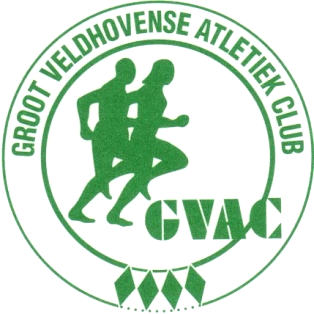 Groot Veldhovense Atletiek ClubAgenda Algemene ledenvergadering GVAC d.d. 29-6-2021Plaats: sporthalAanvang: 20:30 uur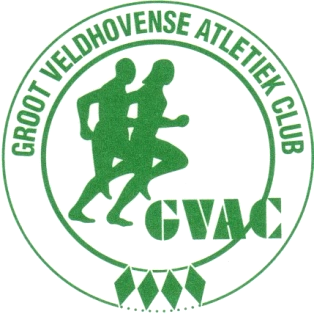 Groot Veldhovense Atletiek ClubNotulen Algemene Ledenvergadering GVAC Datum: 26-10-2020Plaats:  n.v.t. want digitaal Tijd:      20:45 uur 201920202019202020192020BedanktNieuwcategorieVVMMTot.Tot.20202020C-Pup779111618615B-Pup4387121020A-Pup15131116262974Jun-D12121310252256Jun-C57109151654Jun-B858416940Jun-A8767141400Sen12171915313273Masters23214947726842Jury882723353130Tot. Wed.1021001601492622494334Recr.1311091291232602324821Tot. Loop.2332092892725224819155Wandelen77716056137127133Sp. Wan.151699242511Nordicw101112111301Tot. Wan.102987067172165145Vrijw.88910171822DubbelTot.34331536834971166410762